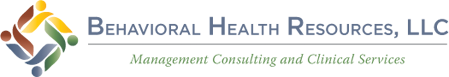 Annual Report  -  FY 2014(January 1 – December 31, 2014)HISTORY.  Behavioral Health Resources was founded in Spring 2011 by Brenda Rohren.  Her interest in this endeavor was prompted by requests from several CARF-accredited organizations that were interested in contracting for management consulting to prepare for accreditation surveys.  Behavioral Health Resources was incorporated as a Limited Liability Company (LLC) in Lincoln, Nebraska on June 8, 2011.  In Spring of 2013, business operations were expanded to include clinical services.  CARF accreditation was obtained in October 2014 for the outpatient programs.              Annual Report  -  FY 2014                               www.bhr-llc.comCLINICAL SERVICESIntegrated Outpatient Treatment: MH/AOD – Adults & Children/Youth					* Baptist, Buddhist, Methodist, Mormon, Taoism,    Seventh-day Adventist, Lutheran MANAGEMENT CONSULTING & CLINICAL SERVICES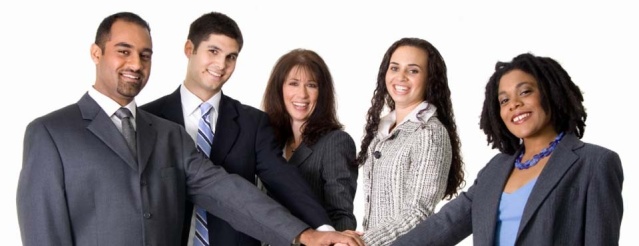 VISION.  The vision of Behavioral Health Resources is to establish and maintain a reputation for excellence in providing consulting services to behavioral health organizations and trauma-informed clinical services.MISSION. Behavioral Health Resources is dedicated to providing consulting services to behavioral health organizations and trauma-informed clinical services with a focus on continuous quality improvement.VALUES.  The following core values guide the delivery of our consulting and clinical services:  Honesty; Confidentiality; Integrity; Respect; Dependability; Open Communication; Efficiency; Teamwork; and Excellence.PHILOSOPHY.  We emphasize a consultative, person-centered approach to service delivery and business operations as well as a commitment to continuous quality improvement.  This philosophy is demonstrated not only when consulting and clinical services are provided, but also within Behavioral Health Resources.LOGO.  The logo chosen by Behavioral Health Resources, LLC is a symbol of teamwork.  The design illustrates our belief that continuous quality improvement is the result of teamwork between governance, leadership, staff, clients, and consultants. STRATEGIC PLAN.  Our primary goals for FY 2014 focused on: 1) implementing a dual diagnosis outpatient treatment program for adults and adolescents;  2) preparing for CARF accreditation for that program; and 3) obtaining CARF accreditation.  These goals were achieved.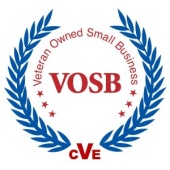 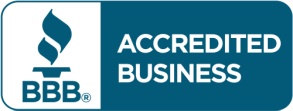 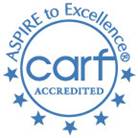 MANAGEMENT CONSULTING.  Our consultants can help behavioral health organizations prepare for CARF accreditation. Because of involvement and relationships with numerous organizations, we are familiar with industry “best practices.”.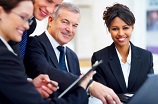 Services include:  Mock SurveysRetainer ContractPolicy & Procedure Development & ReviewAdministrative and Program PlansQuarterly Records ReviewsSurvey Design, Administration, AnalysisCLINICAL SERVICES.  We provide evaluation and therapy for mental health and substance use disorders. Trauma-informed services are offered with a focus on EMDR therapy.  Evidence-based and other strategies include:Eye Movement Desensitization and Reprocessing (EMDR)Cognitive Behavior Therapy (CBT)Motivational InterviewingInteractive JournalingSeeking SafetyA Woman’s Path to RecoveryMatrix Model12-StepStages of ChangeDuluth Model (for domestic abuse victims and offenders) 